Parish Office Summer EmploymentAny post secondary Student that would be interested in working in the Parish Office during July and August are asked to submit their resumes marked “Parish Office Summer Employment” to the Office.  Any positions available are subject to the approval of applications made by the parish to the Human Resources Student Programs 2022.  Applications for the positions must be submitted by May 20, 2022.Cemetery Summer EmploymentAny high school students (Grade X1 or X11) who may be interested in working at the Cemetery during July and August are asked to submit their resumes marked “Cemetery Summer Employment” to the Church Office. Any positions available are subject to the approval of application made by the parish to the Human Resources Student Programs 2022. Applications for the positions must be submitted by May 20, 2022.Help us say Thank you!As many of you know, we are delighted to be honouring Dr. Janice Fitzgerald at this Convocation with a Doctor of Canon Law (D.Cn.L.) (Honoris Causa).  The work she and her team, and our whole our healthcare system has done to help guide us through this pandemic has been exceptional.  She has been a beacon of hope, with her steadfast spirit and her constant refrain: “Hold Fast, Newfoundland and Labrador”.  We want to invite you to join us in our action of awarding this degree.  We are putting together a video compilation of pictures of folks from across our province holding a “Thank You”.  We are asking if you can gather together a group of children in a school, seniors in a home, health care workers, truckers, friends, walkers, whoever and take a picture (see sample picture with. Dr. Carmel) and send it to us at: pictures@queenscollegenl.ca by May 6, 2022 for inclusion in the video.  Help us thank Dr. Fitzgerald and her team for all of their hard work.Welcome to the AnglicanParish of St. John The EvangelistConception Bay South, NewfoundlandMay 1, 2022www.stjohntheevangelistnl.comFacebook: SJTE Topsail Office email:  sjtetopsail@nfld.net Office phone number: (709) 834-2336Priest-in-Charge Email: jotienoel@gmail.com Cell: (709) 325-2366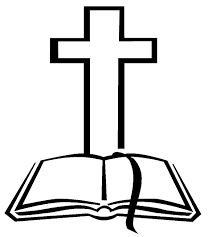 The Bulletin is given to the Glory of Godand in Loving Memory of:Nora & George HutchingsBy Sharon, Jim & FamilyOur Parish Mission StatementWe believe in nurturing a community of faith dedicated to inclusion, support and sharing the story of God's love with all people regardless of the stage of their spiritual journey.After this (Jesus) said to (Peter), “Follow me.” John 21: 19I think there is a lesson here for us in this account of Jesus breakfasting with the disciples on the beach. If you thought Easter and the risen Christ meant that Jesus has erased all discouragement, frustration, and failure from the world and from our lives, sorry!Still, even after Easter, even after the resurrected Christ comes and stands right in front of us, it is still possible to misunderstand, to fall away, to allow the everyday-ness of life and dull, reassuring routine to overcome our joy at the miracle of Easter. And yet, the good news is that Jesus does not let us be. He comes to us where we are, seeks us out amid the dull, numbing routine of everyday life. There he speaks to us, reassures us, and once again calls to us, “Follow me.”Jesus will not let us walk away from him or his resurrection and dares us to shrug our shoulders and go back to our everyday routine. He comes to us. The risen Christ appears. He not only appears to us but calls to us. He assigns us his work to do. “Feed my sheep” could be interpreted in a number of ways. I think that is how Christ’s vocation for us works. What he expects us to do varies, but each of us is here under his invitation, his command, his “Follow me!”I hope that in your times of failure, when you are not the follower of Jesus you intend to be, when believing in Jesus is difficult for you, when you are disappointed by the results of your labors, when you face failure in your own ministry, you will remember this story, this post-Easter story, and take heart.Our failure does not negate his vocation. Even in our failures to follow, he keeps showing up to us in our ordinary lives, he keeps encouraging us, and he keeps saying to us—even us— “Follow me!”Reverend Jotie, TSSFTri-Diocesan IntercessionsParish of Gander Bay	Priest-in-Charge – The Rev. Gerald Giles	Deacon – The Rev. Stella MillsParish of The Good ShepherdRector - Rev. Donna MercerPeople who are sick who have asked us to pray for themMichael C., Eleanor M., Fred T., Hilda S., Curtis L., Paul C.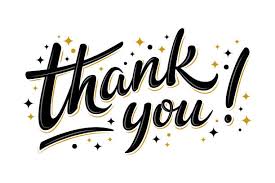 A big thank you to all who helped with and/or supported our ‘Card Craze in Topsail’ luncheon and card game on April 21st.  It was a great afternoon, enjoyed by all!  The ACW sends a sincere thank you to all who generously supported our ‘No Bake Cake’ Event during the month of March!  Your contributions are very much appreciated!